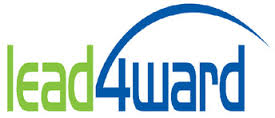 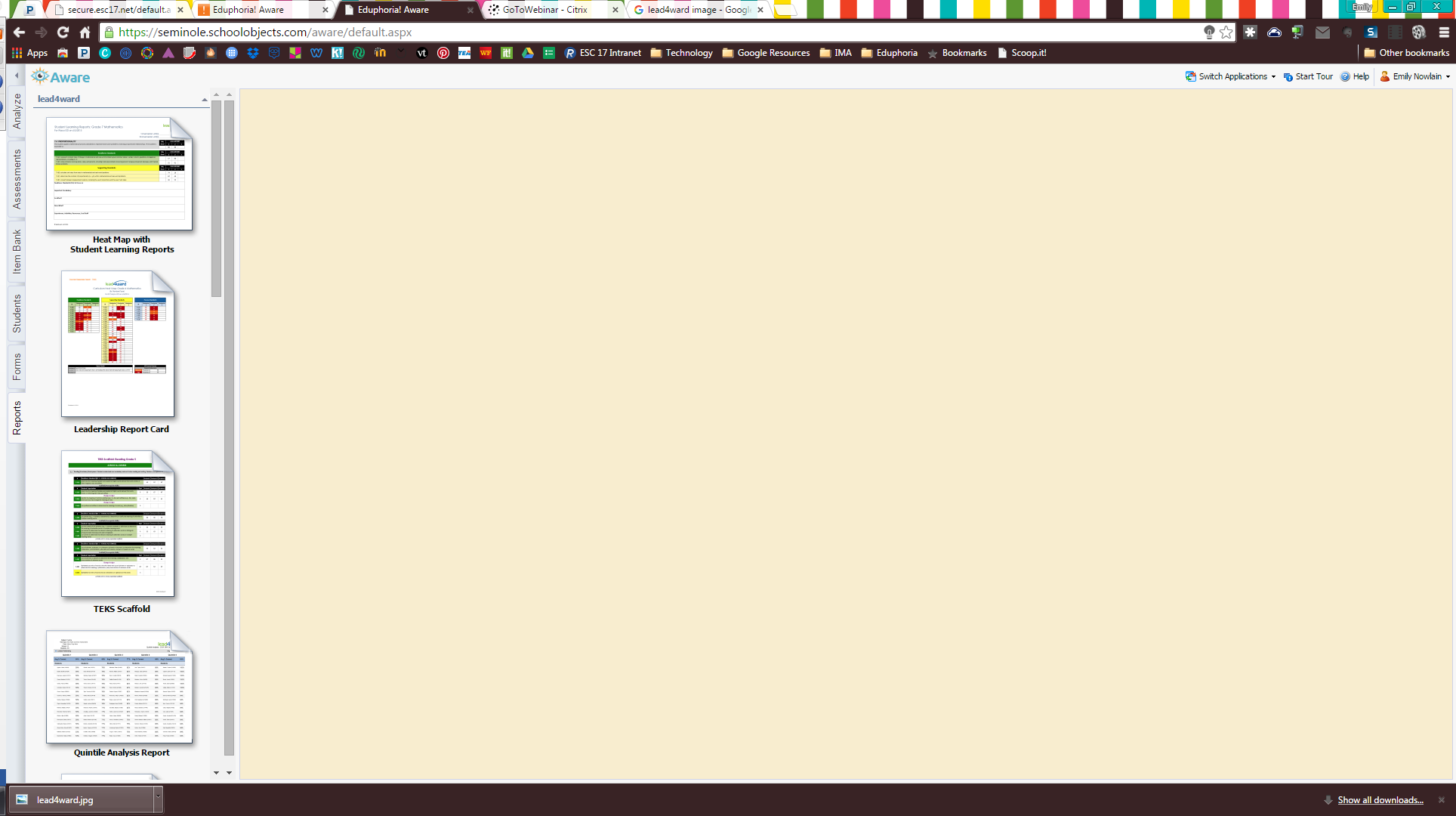 Heat Maps are data visualizations that create color-coded "maps" of student performance at the student expectation (SE) level of the TEKS. Additional tabs are included for Student Learning Reports. Use the options below to pick up to three tests or groups of tests. Data can be filtered by campus, time period, and student demographics.TEKS Scaffolds are great tools for vertically aligning student expectations (SEs) and investigating concept development across grade levels. TEKS Scaffolds are organized by Process and Readiness Standards as individual tabs on the report. Each Checkpoint for the report may be populated with selected STAAR test data in either aggregated or single-year format.Quintiles use student data from any assessment and divide the data into 5 equal parts. This tool analyzes student performance gaps and the distribution of scores. Decisions can be made from observations of these groups. Use the options below to pick a test. Data can be filtered by campus, time period, and student demographics.Leadership Report Cards are versions of Heat Maps that can be used by district and campus leaders to analyze aggregated local assessments at each grading period/cycle.  These specially customized reports will populate with STAAR data and relevant local assessments designed as a part of a comprehensive district/campus assessment program.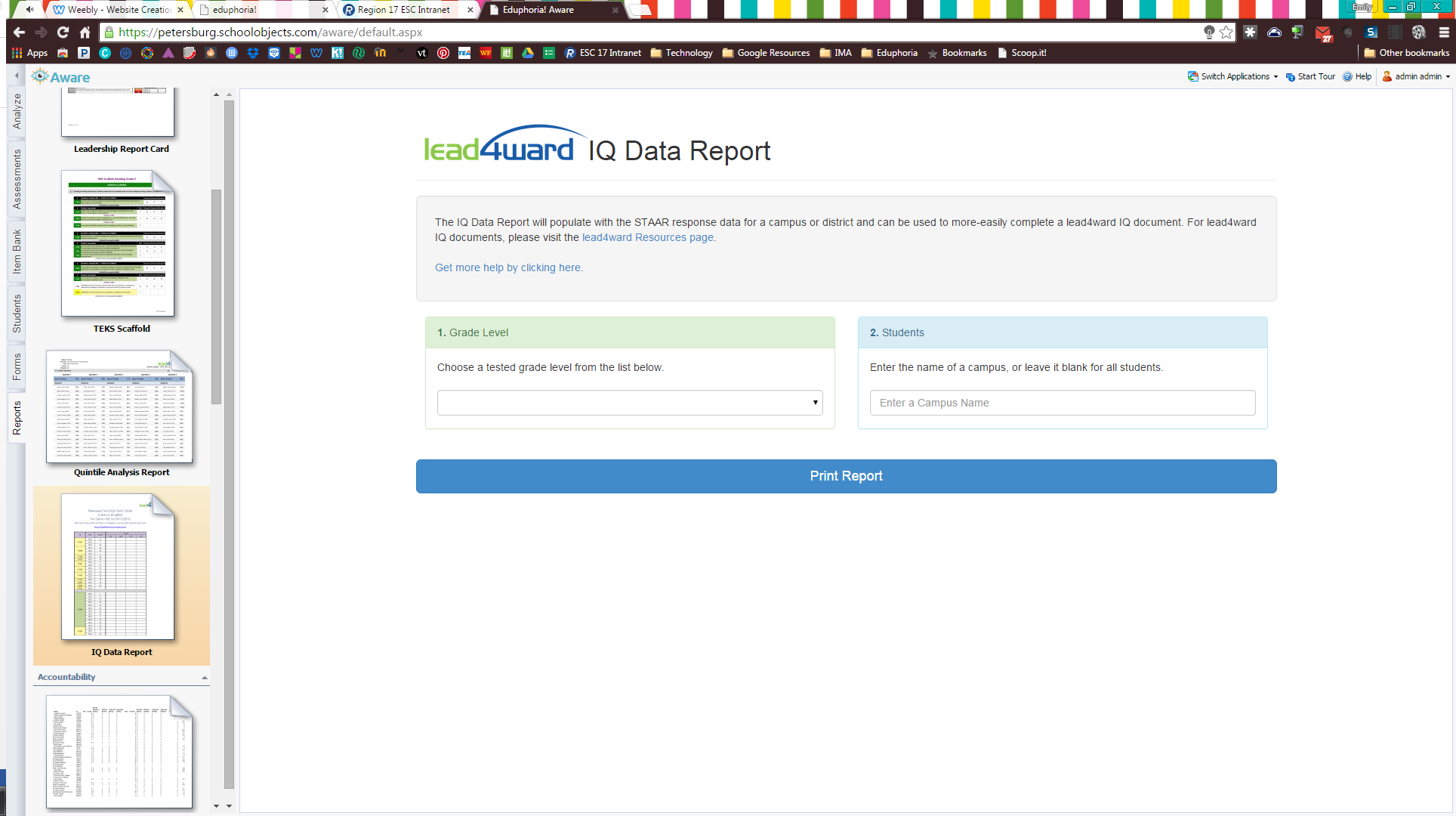 The IQ Data Report will populate with the STAAR response data for a campus or district and can be used to more-easily complete a lead4ward IQ document. For lead4ward IQ documents, please visit the lead4ward Resources page.